Western Indiana Academy of Nutrition and Dietetics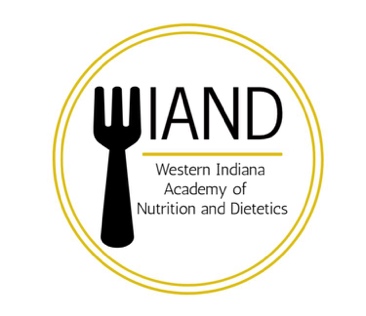 Member Registration Form2020-2021Name    _____________________________________________________________________Address _____________________________________________________________________City __________________      State __________________      Zip code __________________Phone number ________________________      Email address ________________________Position ____________________________      Institution _____________________________Academy of Nutrition and Dietetics (AND) membership status (please check one):□ Active member				□ Retired member				□ Student/ InternAND ID number (must be AND member to be eligible to join WIAND) ________________________Key areas of interest in Dietetics _________________________________________________Interest in serving as a board member in WIAND (please check one):□ Yes					□ NoIf yes, please specify position(s) you are interested in serving in:□ Nominating committee chair      □ Social media chair      □ Chair of National Nutrition Month	□ Other (please specify) ___________________Payment fees have been waived for the remainder of the 2020 year. Membership is free for all student and non-student members. WIAND donations (toward donation at the Statehouse and IAND scholarship) are appreciated.Please email this form to Rana Chehab (WIAND treasurer) at rchehab@purdue.edu. If donations are made, please mail the check to Rana Chehab at 1010 N. Salisbury Street Apt. 23, West Lafayette, IN 47906.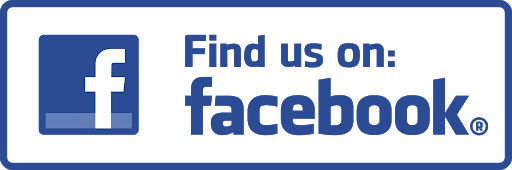 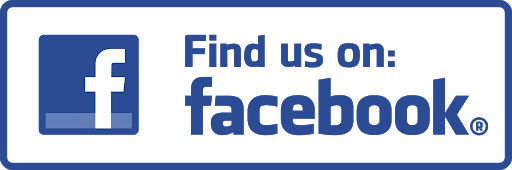 Member informationDietetics-related informationPayment